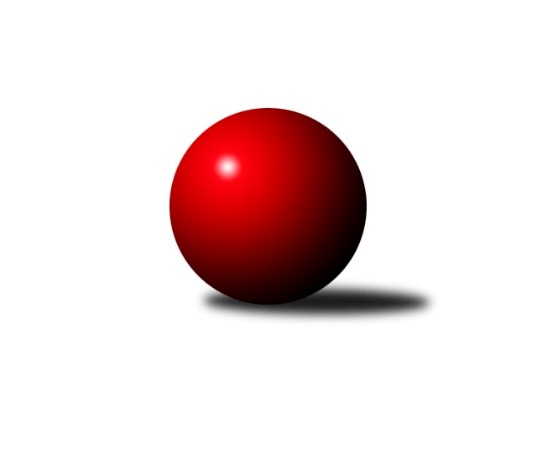 Č.22Ročník 2015/2016	25.5.2024 2. KLM A 2015/2016Statistika 22. kolaTabulka družstev:		družstvo	záp	výh	rem	proh	skore	sety	průměr	body	plné	dorážka	chyby	1.	TJ Loko České Velenice	22	15	0	7	109.5 : 66.5 	(295.0 : 233.0)	3308	30	2193	1115	21	2.	SKK Hořice	22	14	0	8	107.0 : 69.0 	(286.5 : 241.5)	3323	28	2213	1110	17.7	3.	TJ Sokol Duchcov	22	13	2	7	102.5 : 73.5 	(283.5 : 244.5)	3311	28	2202	1109	21.9	4.	KK Lokomotiva Tábor	22	14	0	8	96.0 : 80.0 	(274.5 : 253.5)	3276	28	2185	1091	18.9	5.	KK Hvězda Trnovany	22	12	3	7	101.5 : 74.5 	(297.0 : 231.0)	3345	27	2211	1134	15.9	6.	TJ Sokol Kolín	22	12	2	8	100.5 : 75.5 	(291.5 : 236.5)	3316	26	2189	1126	17.9	7.	KK SDS Sadská	22	12	1	9	93.0 : 83.0 	(270.0 : 258.0)	3323	25	2202	1120	19.1	8.	TJ Dynamo Liberec	22	8	3	11	82.0 : 94.0 	(260.0 : 268.0)	3274	19	2175	1099	21.3	9.	SKK Bohušovice	22	9	0	13	70.5 : 105.5 	(234.5 : 293.5)	3213	18	2168	1045	28	10.	SKK Rokycany	22	8	0	14	77.5 : 98.5 	(245.5 : 282.5)	3221	16	2167	1054	28.5	11.	KK Konstruktiva Praha	22	5	1	16	61.0 : 115.0 	(208.0 : 320.0)	3185	11	2157	1027	31.6	12.	Vltavan Loučovice	22	4	0	18	55.0 : 121.0 	(222.0 : 306.0)	3189	8	2153	1037	37Tabulka doma:		družstvo	záp	výh	rem	proh	skore	sety	průměr	body	maximum	minimum	1.	TJ Loko České Velenice	11	11	0	0	68.0 : 20.0 	(162.5 : 101.5)	3443	22	3534	3361	2.	TJ Sokol Duchcov	11	9	1	1	62.5 : 25.5 	(156.0 : 108.0)	3418	19	3527	3310	3.	KK Hvězda Trnovany	11	8	2	1	62.5 : 25.5 	(164.0 : 100.0)	3325	18	3384	3263	4.	KK Lokomotiva Tábor	11	9	0	2	59.0 : 29.0 	(156.5 : 107.5)	3413	18	3498	3308	5.	TJ Sokol Kolín	11	8	1	2	60.5 : 27.5 	(154.5 : 109.5)	3360	17	3509	3236	6.	SKK Rokycany	11	7	0	4	55.5 : 32.5 	(136.0 : 128.0)	3372	14	3516	3269	7.	SKK Hořice	11	7	0	4	54.0 : 34.0 	(141.5 : 122.5)	3447	14	3532	3354	8.	SKK Bohušovice	11	7	0	4	48.5 : 39.5 	(131.5 : 132.5)	3125	14	3209	3002	9.	KK SDS Sadská	11	7	0	4	48.0 : 40.0 	(142.0 : 122.0)	3337	14	3419	3236	10.	TJ Dynamo Liberec	11	5	2	4	47.0 : 41.0 	(140.5 : 123.5)	3296	12	3451	3175	11.	KK Konstruktiva Praha	11	4	0	7	38.0 : 50.0 	(116.5 : 147.5)	3248	8	3310	3134	12.	Vltavan Loučovice	11	4	0	7	34.0 : 54.0 	(119.5 : 144.5)	3025	8	3150	2925Tabulka venku:		družstvo	záp	výh	rem	proh	skore	sety	průměr	body	maximum	minimum	1.	SKK Hořice	11	7	0	4	53.0 : 35.0 	(145.0 : 119.0)	3312	14	3448	3090	2.	KK SDS Sadská	11	5	1	5	45.0 : 43.0 	(128.0 : 136.0)	3321	11	3458	3083	3.	KK Lokomotiva Tábor	11	5	0	6	37.0 : 51.0 	(118.0 : 146.0)	3264	10	3449	2993	4.	TJ Sokol Kolín	11	4	1	6	40.0 : 48.0 	(137.0 : 127.0)	3312	9	3476	3091	5.	TJ Sokol Duchcov	11	4	1	6	40.0 : 48.0 	(127.5 : 136.5)	3301	9	3455	3047	6.	KK Hvězda Trnovany	11	4	1	6	39.0 : 49.0 	(133.0 : 131.0)	3346	9	3504	3156	7.	TJ Loko České Velenice	11	4	0	7	41.5 : 46.5 	(132.5 : 131.5)	3296	8	3401	2999	8.	TJ Dynamo Liberec	11	3	1	7	35.0 : 53.0 	(119.5 : 144.5)	3271	7	3386	3009	9.	SKK Bohušovice	11	2	0	9	22.0 : 66.0 	(103.0 : 161.0)	3221	4	3424	2914	10.	KK Konstruktiva Praha	11	1	1	9	23.0 : 65.0 	(91.5 : 172.5)	3179	3	3316	2973	11.	SKK Rokycany	11	1	0	10	22.0 : 66.0 	(109.5 : 154.5)	3207	2	3411	3063	12.	Vltavan Loučovice	11	0	0	11	21.0 : 67.0 	(102.5 : 161.5)	3204	0	3339	3098Tabulka podzimní části:		družstvo	záp	výh	rem	proh	skore	sety	průměr	body	doma	venku	1.	KK Hvězda Trnovany	12	7	2	3	53.5 : 42.5 	(155.5 : 132.5)	3322	16 	4 	1 	1 	3 	1 	2	2.	KK Lokomotiva Tábor	12	8	0	4	52.0 : 44.0 	(151.0 : 137.0)	3272	16 	5 	0 	1 	3 	0 	3	3.	TJ Sokol Duchcov	12	7	1	4	58.5 : 37.5 	(157.5 : 130.5)	3336	15 	4 	1 	1 	3 	0 	3	4.	TJ Dynamo Liberec	12	6	2	4	52.0 : 44.0 	(149.0 : 139.0)	3307	14 	3 	1 	2 	3 	1 	2	5.	TJ Loko České Velenice	12	7	0	5	51.5 : 44.5 	(146.0 : 142.0)	3313	14 	6 	0 	0 	1 	0 	5	6.	KK SDS Sadská	12	7	0	5	50.0 : 46.0 	(147.5 : 140.5)	3300	14 	4 	0 	2 	3 	0 	3	7.	SKK Hořice	12	6	0	6	54.0 : 42.0 	(147.5 : 140.5)	3341	12 	3 	0 	3 	3 	0 	3	8.	TJ Sokol Kolín	12	5	2	5	53.5 : 42.5 	(161.5 : 126.5)	3347	12 	4 	1 	1 	1 	1 	4	9.	SKK Rokycany	12	5	0	7	49.5 : 46.5 	(146.0 : 142.0)	3280	10 	4 	0 	2 	1 	0 	5	10.	SKK Bohušovice	12	5	0	7	39.5 : 56.5 	(133.5 : 154.5)	3207	10 	3 	0 	3 	2 	0 	4	11.	Vltavan Loučovice	12	3	0	9	32.0 : 64.0 	(124.5 : 163.5)	3208	6 	3 	0 	3 	0 	0 	6	12.	KK Konstruktiva Praha	12	2	1	9	30.0 : 66.0 	(108.5 : 179.5)	3198	5 	2 	0 	4 	0 	1 	5Tabulka jarní části:		družstvo	záp	výh	rem	proh	skore	sety	průměr	body	doma	venku	1.	TJ Loko České Velenice	10	8	0	2	58.0 : 22.0 	(149.0 : 91.0)	3325	16 	5 	0 	0 	3 	0 	2 	2.	SKK Hořice	10	8	0	2	53.0 : 27.0 	(139.0 : 101.0)	3324	16 	4 	0 	1 	4 	0 	1 	3.	TJ Sokol Kolín	10	7	0	3	47.0 : 33.0 	(130.0 : 110.0)	3286	14 	4 	0 	1 	3 	0 	2 	4.	TJ Sokol Duchcov	10	6	1	3	44.0 : 36.0 	(126.0 : 114.0)	3298	13 	5 	0 	0 	1 	1 	3 	5.	KK Lokomotiva Tábor	10	6	0	4	44.0 : 36.0 	(123.5 : 116.5)	3304	12 	4 	0 	1 	2 	0 	3 	6.	KK Hvězda Trnovany	10	5	1	4	48.0 : 32.0 	(141.5 : 98.5)	3368	11 	4 	1 	0 	1 	0 	4 	7.	KK SDS Sadská	10	5	1	4	43.0 : 37.0 	(122.5 : 117.5)	3352	11 	3 	0 	2 	2 	1 	2 	8.	SKK Bohušovice	10	4	0	6	31.0 : 49.0 	(101.0 : 139.0)	3205	8 	4 	0 	1 	0 	0 	5 	9.	KK Konstruktiva Praha	10	3	0	7	31.0 : 49.0 	(99.5 : 140.5)	3181	6 	2 	0 	3 	1 	0 	4 	10.	SKK Rokycany	10	3	0	7	28.0 : 52.0 	(99.5 : 140.5)	3176	6 	3 	0 	2 	0 	0 	5 	11.	TJ Dynamo Liberec	10	2	1	7	30.0 : 50.0 	(111.0 : 129.0)	3237	5 	2 	1 	2 	0 	0 	5 	12.	Vltavan Loučovice	10	1	0	9	23.0 : 57.0 	(97.5 : 142.5)	3139	2 	1 	0 	4 	0 	0 	5 Zisk bodů pro družstvo:		jméno hráče	družstvo	body	zápasy	v %	dílčí body	sety	v %	1.	Martin Švorba 	TJ Sokol Kolín  	19	/	21	(90%)	64	/	84	(76%)	2.	Zdeněk Dvořák ml. 	TJ Loko České Velenice 	18	/	22	(82%)	60.5	/	88	(69%)	3.	Jaromír Šklíba 	SKK Hořice 	16	/	21	(76%)	58	/	84	(69%)	4.	Václav Kňap 	TJ Sokol Kolín  	16	/	22	(73%)	59.5	/	88	(68%)	5.	Michal Wohlmut 	SKK Rokycany 	15	/	17	(88%)	42.5	/	68	(63%)	6.	Dominik Ruml 	SKK Hořice 	15	/	20	(75%)	45.5	/	80	(57%)	7.	Miroslav Šnejdar ml.	KK Hvězda Trnovany 	15	/	22	(68%)	54.5	/	88	(62%)	8.	Zdeněk Ransdorf 	TJ Sokol Duchcov 	14	/	18	(78%)	52	/	72	(72%)	9.	Bronislav Černuška 	TJ Loko České Velenice 	14	/	18	(78%)	44.5	/	72	(62%)	10.	Jiří Semerád 	SKK Bohušovice 	14	/	20	(70%)	47	/	80	(59%)	11.	Vojtěch Tulka 	SKK Hořice 	14	/	20	(70%)	46	/	80	(58%)	12.	Michael Klaus 	TJ Sokol Duchcov 	14	/	20	(70%)	46	/	80	(58%)	13.	Zdeněk Pecina st.	TJ Dynamo Liberec 	14	/	21	(67%)	53	/	84	(63%)	14.	Jiří Zemánek 	KK Hvězda Trnovany 	14	/	22	(64%)	59.5	/	88	(68%)	15.	Aleš Košnar 	KK SDS Sadská 	14	/	22	(64%)	49	/	88	(56%)	16.	Vojtěch Pecina 	TJ Dynamo Liberec 	13	/	18	(72%)	47.5	/	72	(66%)	17.	Michal Koubek 	KK Hvězda Trnovany 	13	/	20	(65%)	49	/	80	(61%)	18.	Karel Smažík 	KK Lokomotiva Tábor 	13	/	20	(65%)	45	/	80	(56%)	19.	Jakub Dařílek 	TJ Sokol Duchcov 	13	/	21	(62%)	45	/	84	(54%)	20.	Milan Perníček 	SKK Bohušovice 	13	/	22	(59%)	57	/	88	(65%)	21.	Ondřej Touš 	TJ Loko České Velenice 	12.5	/	20	(63%)	47	/	80	(59%)	22.	Martin Hažva 	SKK Hořice 	12	/	19	(63%)	42	/	76	(55%)	23.	Petr Chval 	KK Lokomotiva Tábor 	11.5	/	17	(68%)	39	/	68	(57%)	24.	Milan Stránský 	KK Hvězda Trnovany 	11.5	/	19	(61%)	41.5	/	76	(55%)	25.	Antonín Svoboda 	KK SDS Sadská 	11	/	19	(58%)	38.5	/	76	(51%)	26.	Roman Žežulka 	TJ Dynamo Liberec 	11	/	20	(55%)	48.5	/	80	(61%)	27.	František Dobiáš 	TJ Sokol Duchcov 	11	/	21	(52%)	47.5	/	84	(57%)	28.	Jiří Němec 	TJ Sokol Kolín  	11	/	22	(50%)	50.5	/	88	(57%)	29.	Václav Schejbal 	KK SDS Sadská 	11	/	22	(50%)	45.5	/	88	(52%)	30.	Jaroslav Mihál 	KK Lokomotiva Tábor 	10.5	/	17	(62%)	39	/	68	(57%)	31.	Václav Pešek 	KK SDS Sadská 	10.5	/	18	(58%)	41	/	72	(57%)	32.	Zbyněk Dvořák 	TJ Loko České Velenice 	10	/	18	(56%)	36.5	/	72	(51%)	33.	Jaroslav Suchánek 	Vltavan Loučovice 	10	/	21	(48%)	43	/	84	(51%)	34.	Libor Dušek 	Vltavan Loučovice 	10	/	21	(48%)	40.5	/	84	(48%)	35.	Tomáš Bek 	KK SDS Sadská 	10	/	22	(45%)	46.5	/	88	(53%)	36.	Jan Smolena 	Vltavan Loučovice 	10	/	22	(45%)	39	/	88	(44%)	37.	Karel Valeš 	TJ Sokol Duchcov 	9.5	/	17	(56%)	35	/	68	(51%)	38.	Tomáš Svoboda 	SKK Bohušovice 	9.5	/	18	(53%)	35.5	/	72	(49%)	39.	Petr Bystřický 	KK Lokomotiva Tábor 	9	/	12	(75%)	28.5	/	48	(59%)	40.	Pavel Jedlička 	KK Hvězda Trnovany 	9	/	16	(56%)	33.5	/	64	(52%)	41.	Martin Fűrst 	SKK Rokycany 	9	/	17	(53%)	31.5	/	68	(46%)	42.	Jan Holšan 	SKK Rokycany 	9	/	18	(50%)	37	/	72	(51%)	43.	Tomáš Maroušek 	TJ Loko České Velenice 	9	/	18	(50%)	33.5	/	72	(47%)	44.	Robert Petera 	TJ Sokol Kolín  	9	/	20	(45%)	34	/	80	(43%)	45.	Jan Pelák 	TJ Sokol Kolín  	8.5	/	19	(45%)	34.5	/	76	(45%)	46.	Václav Fűrst 	SKK Rokycany 	8	/	12	(67%)	28.5	/	48	(59%)	47.	Lukaš Jireš 	TJ Dynamo Liberec 	8	/	14	(57%)	25.5	/	56	(46%)	48.	Miroslav Kotrč 	TJ Loko České Velenice 	8	/	17	(47%)	33.5	/	68	(49%)	49.	Stanislav Vesecký 	KK Konstruktiva Praha  	8	/	20	(40%)	31.5	/	80	(39%)	50.	Martin Schejbal 	KK SDS Sadská 	7.5	/	20	(38%)	36.5	/	80	(46%)	51.	Pavel Vymazal 	KK Konstruktiva Praha  	7	/	10	(70%)	25	/	40	(63%)	52.	Ladislav Chmel 	TJ Loko České Velenice 	7	/	16	(44%)	33.5	/	64	(52%)	53.	David Kášek 	KK Lokomotiva Tábor 	7	/	17	(41%)	37.5	/	68	(55%)	54.	Ivan Vondráček 	SKK Hořice 	7	/	18	(39%)	33.5	/	72	(47%)	55.	Petr Fara 	SKK Rokycany 	7	/	20	(35%)	34.5	/	80	(43%)	56.	Václav Šmída 	SKK Hořice 	6	/	9	(67%)	16	/	36	(44%)	57.	Radek Košťál 	SKK Hořice 	6	/	12	(50%)	26.5	/	48	(55%)	58.	Jan Barchánek 	KK Konstruktiva Praha  	6	/	13	(46%)	19	/	52	(37%)	59.	Ladislav Takáč 	KK Lokomotiva Tábor 	6	/	15	(40%)	28.5	/	60	(48%)	60.	Radek Šlouf 	Vltavan Loučovice 	6	/	16	(38%)	32	/	64	(50%)	61.	Borek Jelínek 	KK Lokomotiva Tábor 	6	/	16	(38%)	27	/	64	(42%)	62.	Josef Gondek 	Vltavan Loučovice 	6	/	18	(33%)	31	/	72	(43%)	63.	Pavel Kohlíček 	KK Konstruktiva Praha  	6	/	19	(32%)	27	/	76	(36%)	64.	Josef Zejda ml.	TJ Dynamo Liberec 	6	/	20	(30%)	31.5	/	80	(39%)	65.	Martin Prokůpek 	SKK Rokycany 	5.5	/	14	(39%)	24	/	56	(43%)	66.	Petr Tepličanec 	KK Konstruktiva Praha  	5	/	7	(71%)	17	/	28	(61%)	67.	Zdeněk Kandl 	KK Hvězda Trnovany 	5	/	7	(71%)	14	/	28	(50%)	68.	Jindřich Lauer 	TJ Sokol Kolín  	5	/	11	(45%)	22.5	/	44	(51%)	69.	Roman Voráček 	KK Hvězda Trnovany 	5	/	11	(45%)	22	/	44	(50%)	70.	Agaton Planansky ml.	TJ Dynamo Liberec 	5	/	15	(33%)	20	/	60	(33%)	71.	Lukáš Dařílek 	SKK Bohušovice 	5	/	16	(31%)	21	/	64	(33%)	72.	Tibor Machala 	KK Konstruktiva Praha  	5	/	19	(26%)	29	/	76	(38%)	73.	Robert Weis 	Vltavan Loučovice 	5	/	21	(24%)	29.5	/	84	(35%)	74.	Josef Pecha 	TJ Sokol Duchcov 	4	/	7	(57%)	14	/	28	(50%)	75.	Vojtěch Trojan 	TJ Dynamo Liberec 	4	/	7	(57%)	14	/	28	(50%)	76.	Pavel Wohlmuth 	KK Konstruktiva Praha  	4	/	7	(57%)	12	/	28	(43%)	77.	Miroslav Dvořák 	KK Lokomotiva Tábor 	4	/	8	(50%)	15	/	32	(47%)	78.	Martin Maršálek 	SKK Rokycany 	4	/	12	(33%)	20	/	48	(42%)	79.	Zdeněk Zahrádka 	KK Konstruktiva Praha  	4	/	15	(27%)	21	/	60	(35%)	80.	Roman Filip 	SKK Bohušovice 	4	/	15	(27%)	19	/	60	(32%)	81.	Jiří Semelka 	TJ Sokol Duchcov 	4	/	18	(22%)	30	/	72	(42%)	82.	Jaromír Hnát 	SKK Bohušovice 	4	/	20	(20%)	33.5	/	80	(42%)	83.	Miloš Civín 	TJ Sokol Duchcov 	3	/	4	(75%)	10	/	16	(63%)	84.	Radek Kroupa 	SKK Hořice 	3	/	7	(43%)	13	/	28	(46%)	85.	Jaroslav Šatník 	TJ Sokol Kolín  	3	/	7	(43%)	12.5	/	28	(45%)	86.	Jaroslav Pleticha st. st.	KK Konstruktiva Praha  	3	/	8	(38%)	13	/	32	(41%)	87.	Lukáš Hološko 	TJ Sokol Kolín  	3	/	8	(38%)	12	/	32	(38%)	88.	Jan Renka st.	KK SDS Sadská 	3	/	8	(38%)	12	/	32	(38%)	89.	Josef Pauch 	SKK Rokycany 	2	/	2	(100%)	6	/	8	(75%)	90.	Radek Kandl 	KK Hvězda Trnovany 	2	/	8	(25%)	13	/	32	(41%)	91.	Ladislav Moulis 	SKK Rokycany 	2	/	8	(25%)	12	/	32	(38%)	92.	Jaroslav Borkovec 	KK Konstruktiva Praha  	2	/	9	(22%)	11	/	36	(31%)	93.	Martin Perníček 	SKK Bohušovice 	2	/	11	(18%)	14.5	/	44	(33%)	94.	Miroslav Kašpar 	KK Lokomotiva Tábor 	1	/	1	(100%)	3	/	4	(75%)	95.	Pavel Šporel 	TJ Sokol Duchcov 	1	/	1	(100%)	2	/	4	(50%)	96.	Václav Martínek 	TJ Sokol Duchcov 	1	/	1	(100%)	2	/	4	(50%)	97.	Radek Sipek 	SKK Bohušovice 	1	/	2	(50%)	4	/	8	(50%)	98.	Aleš Doubravský 	SKK Bohušovice 	0	/	1	(0%)	1	/	4	(25%)	99.	Ladislav Wajsar ml. ml.	TJ Dynamo Liberec 	0	/	1	(0%)	1	/	4	(25%)	100.	Dalibor Mierva 	TJ Sokol Kolín  	0	/	1	(0%)	1	/	4	(25%)	101.	Radek Kraus 	SKK Bohušovice 	0	/	1	(0%)	0	/	4	(0%)	102.	Vladimír Chrpa 	SKK Bohušovice 	0	/	1	(0%)	0	/	4	(0%)	103.	Dalibor Dařílek 	TJ Sokol Duchcov 	0	/	1	(0%)	0	/	4	(0%)	104.	Libor Bureš 	SKK Rokycany 	0	/	1	(0%)	0	/	4	(0%)	105.	Jiří Novotný 	KK Konstruktiva Praha  	0	/	1	(0%)	0	/	4	(0%)	106.	Jaroslav Fürst 	SKK Rokycany 	0	/	2	(0%)	3	/	8	(38%)	107.	René Ondek 	Vltavan Loučovice 	0	/	2	(0%)	2	/	8	(25%)	108.	Pavel Andrlík ml.	SKK Rokycany 	0	/	2	(0%)	2	/	8	(25%)	109.	Jakub Hlava 	KK Konstruktiva Praha  	0	/	2	(0%)	0	/	8	(0%)	110.	Martin Fűrst ml. ml.	SKK Rokycany 	0	/	3	(0%)	3	/	12	(25%)	111.	Michal Fara 	SKK Rokycany 	0	/	3	(0%)	0	/	12	(0%)	112.	Martin Jirkal 	Vltavan Loučovice 	0	/	6	(0%)	5	/	24	(21%)	113.	Ladislav Wajsar st. st.	TJ Dynamo Liberec 	0	/	7	(0%)	8	/	28	(29%)Průměry na kuželnách:		kuželna	průměr	plné	dorážka	chyby	výkon na hráče	1.	SKK Hořice, 1-4	3424	2262	1161	19.3	(570.7)	2.	České Velenice, 1-4	3392	2258	1134	22.4	(565.5)	3.	Tábor, 1-4	3384	2248	1135	17.3	(564.1)	4.	Duchcov, 1-4	3352	2204	1148	22.1	(558.8)	5.	SKK Rokycany, 1-4	3342	2215	1126	22.2	(557.1)	6.	Přelouč, 1-4	3312	2206	1105	23.5	(552.0)	7.	Poděbrady, 1-4	3311	2196	1114	21.5	(551.8)	8.	Sport Park Liberec, 1-4	3296	2180	1116	18.8	(549.4)	9.	TJ Lokomotiva Ústí nad Labem, 1-4	3281	2184	1097	20.9	(547.0)	10.	KK Konstruktiva Praha, 1-6	3256	2197	1059	28.9	(542.7)	11.	Bohušovice, 1-4	3129	2104	1024	27.0	(521.6)	12.	Český Krumlov, 1-4	3038	2076	962	34.8	(506.4)Nejlepší výkony na kuželnách:SKK Hořice, 1-4SKK Hořice	3532	18. kolo	Martin Švorba 	TJ Sokol Kolín 	642	12. koloSKK Hořice	3515	21. kolo	Martin Hažva 	SKK Hořice	636	4. koloSKK Hořice	3515	4. kolo	Jiří Semerád 	SKK Bohušovice	631	11. koloKK Hvězda Trnovany	3504	18. kolo	Dominik Ruml 	SKK Hořice	629	9. koloSKK Hořice	3490	6. kolo	Jaromír Šklíba 	SKK Hořice	627	4. koloTJ Sokol Kolín 	3476	12. kolo	Michal Koubek 	KK Hvězda Trnovany	626	18. koloKK SDS Sadská	3458	14. kolo	Zdeněk Ransdorf 	TJ Sokol Duchcov	625	4. koloSKK Hořice	3444	14. kolo	Jaromír Šklíba 	SKK Hořice	618	12. koloTJ Sokol Duchcov	3441	4. kolo	Jan Barchánek 	KK Konstruktiva Praha 	616	21. koloSKK Hořice	3437	19. kolo	Petr Bystřický 	KK Lokomotiva Tábor	607	2. koloČeské Velenice, 1-4TJ Loko České Velenice	3534	21. kolo	Zdeněk Dvořák ml. 	TJ Loko České Velenice	653	9. koloTJ Loko České Velenice	3497	9. kolo	Zdeněk Dvořák ml. 	TJ Loko České Velenice	634	17. koloTJ Loko České Velenice	3485	17. kolo	Ondřej Touš 	TJ Loko České Velenice	627	21. koloTJ Loko České Velenice	3470	13. kolo	Martin Švorba 	TJ Sokol Kolín 	620	9. koloTJ Loko České Velenice	3453	11. kolo	Bronislav Černuška 	TJ Loko České Velenice	616	21. koloKK Lokomotiva Tábor	3449	21. kolo	Petr Bystřický 	KK Lokomotiva Tábor	615	21. koloTJ Loko České Velenice	3444	12. kolo	Zdeněk Dvořák ml. 	TJ Loko České Velenice	613	7. koloTJ Sokol Kolín 	3437	9. kolo	Jakub Dařílek 	TJ Sokol Duchcov	609	12. koloTJ Loko České Velenice	3434	19. kolo	Miroslav Kotrč 	TJ Loko České Velenice	608	5. koloTJ Sokol Duchcov	3433	12. kolo	Zdeněk Dvořák ml. 	TJ Loko České Velenice	608	11. koloTábor, 1-4KK Lokomotiva Tábor	3498	10. kolo	Miroslav Dvořák 	KK Lokomotiva Tábor	617	15. koloKK Lokomotiva Tábor	3474	17. kolo	Martin Schejbal 	KK SDS Sadská	615	8. koloSKK Hořice	3448	13. kolo	Vojtěch Pecina 	TJ Dynamo Liberec	610	7. koloKK Lokomotiva Tábor	3440	7. kolo	David Kášek 	KK Lokomotiva Tábor	610	22. koloKK Lokomotiva Tábor	3422	8. kolo	Martin Hažva 	SKK Hořice	608	13. koloKK Lokomotiva Tábor	3409	15. kolo	Jaroslav Mihál 	KK Lokomotiva Tábor	601	17. koloKK Lokomotiva Tábor	3408	22. kolo	Ladislav Takáč 	KK Lokomotiva Tábor	599	10. koloKK Lokomotiva Tábor	3405	20. kolo	Martin Švorba 	TJ Sokol Kolín 	599	17. koloKK Lokomotiva Tábor	3404	1. kolo	Jaroslav Mihál 	KK Lokomotiva Tábor	598	10. koloKK Lokomotiva Tábor	3393	13. kolo	David Kášek 	KK Lokomotiva Tábor	598	7. koloDuchcov, 1-4TJ Sokol Duchcov	3527	11. kolo	Zdeněk Ransdorf 	TJ Sokol Duchcov	645	9. koloTJ Sokol Duchcov	3504	13. kolo	Zdeněk Ransdorf 	TJ Sokol Duchcov	640	3. koloTJ Sokol Duchcov	3503	7. kolo	Zdeněk Ransdorf 	TJ Sokol Duchcov	639	7. koloTJ Sokol Duchcov	3465	9. kolo	Zdeněk Ransdorf 	TJ Sokol Duchcov	639	11. koloTJ Sokol Duchcov	3438	3. kolo	Michael Klaus 	TJ Sokol Duchcov	636	13. koloKK Hvězda Trnovany	3415	3. kolo	Zdeněk Ransdorf 	TJ Sokol Duchcov	628	19. koloTJ Sokol Duchcov	3393	19. kolo	Michael Klaus 	TJ Sokol Duchcov	626	11. koloTJ Sokol Duchcov	3391	21. kolo	Jakub Dařílek 	TJ Sokol Duchcov	625	11. koloTJ Sokol Duchcov	3381	15. kolo	Jakub Dařílek 	TJ Sokol Duchcov	621	13. koloTJ Loko České Velenice	3379	1. kolo	Michael Klaus 	TJ Sokol Duchcov	620	9. koloSKK Rokycany, 1-4SKK Rokycany	3516	12. kolo	Václav Schejbal 	KK SDS Sadská	635	4. koloSKK Rokycany	3498	11. kolo	Karel Valeš 	TJ Sokol Duchcov	624	16. koloTJ Sokol Duchcov	3455	16. kolo	Martin Prokůpek 	SKK Rokycany	620	12. koloSKK Rokycany	3455	6. kolo	Michal Koubek 	KK Hvězda Trnovany	618	8. koloKK SDS Sadská	3434	4. kolo	Jan Holšan 	SKK Rokycany	611	12. koloSKK Hořice	3421	20. kolo	Václav Fűrst 	SKK Rokycany	608	11. koloKK Hvězda Trnovany	3408	8. kolo	Miloš Civín 	TJ Sokol Duchcov	605	16. koloTJ Loko České Velenice	3383	6. kolo	Jaromír Šklíba 	SKK Hořice	604	20. koloSKK Rokycany	3367	16. kolo	Petr Fara 	SKK Rokycany	602	12. koloSKK Rokycany	3353	4. kolo	Martin Švorba 	TJ Sokol Kolín 	601	2. koloPřelouč, 1-4KK SDS Sadská	3419	17. kolo	Václav Schejbal 	KK SDS Sadská	615	5. koloKK SDS Sadská	3407	3. kolo	Tomáš Bek 	KK SDS Sadská	615	15. koloTJ Sokol Duchcov	3404	10. kolo	Aleš Košnar 	KK SDS Sadská	612	13. koloTJ Loko České Velenice	3401	22. kolo	Václav Pešek 	KK SDS Sadská	608	7. koloKK SDS Sadská	3386	13. kolo	Zdeněk Ransdorf 	TJ Sokol Duchcov	602	10. koloKK SDS Sadská	3362	1. kolo	Tomáš Bek 	KK SDS Sadská	602	22. koloKK SDS Sadská	3360	22. kolo	Zbyněk Dvořák 	TJ Loko České Velenice	597	22. koloKK SDS Sadská	3352	7. kolo	David Kášek 	KK Lokomotiva Tábor	596	19. koloKK Hvězda Trnovany	3350	13. kolo	Tomáš Bek 	KK SDS Sadská	595	17. koloTJ Sokol Kolín 	3335	7. kolo	Zdeněk Dvořák ml. 	TJ Loko České Velenice	592	22. koloPoděbrady, 1-4TJ Sokol Kolín 	3509	8. kolo	Václav Schejbal 	KK SDS Sadská	629	18. koloTJ Sokol Kolín 	3460	6. kolo	Robert Petera 	TJ Sokol Kolín 	627	8. koloKK SDS Sadská	3435	18. kolo	Martin Švorba 	TJ Sokol Kolín 	620	15. koloTJ Sokol Kolín 	3385	22. kolo	Tomáš Bek 	KK SDS Sadská	616	18. koloTJ Sokol Kolín 	3384	3. kolo	Martin Švorba 	TJ Sokol Kolín 	612	3. koloTJ Sokol Kolín 	3365	15. kolo	Robert Petera 	TJ Sokol Kolín 	606	6. koloSKK Hořice	3360	1. kolo	Robert Petera 	TJ Sokol Kolín 	604	3. koloTJ Sokol Kolín 	3357	18. kolo	Jiří Němec 	TJ Sokol Kolín 	597	22. koloTJ Sokol Kolín 	3332	1. kolo	Ondřej Touš 	TJ Loko České Velenice	596	20. koloKK Hvězda Trnovany	3329	22. kolo	Vojtěch Pecina 	TJ Dynamo Liberec	594	5. koloSport Park Liberec, 1-4TJ Dynamo Liberec	3451	6. kolo	Jiří Němec 	TJ Sokol Kolín 	640	16. koloTJ Dynamo Liberec	3399	2. kolo	Václav Pešek 	KK SDS Sadská	607	20. koloKK Hvězda Trnovany	3373	6. kolo	Milan Stránský 	KK Hvězda Trnovany	607	6. koloTJ Loko České Velenice	3370	2. kolo	Martin Fűrst 	SKK Rokycany	605	10. koloSKK Rokycany	3364	10. kolo	Martin Hažva 	SKK Hořice	600	8. koloSKK Hořice	3353	8. kolo	Zdeněk Pecina st.	TJ Dynamo Liberec	599	2. koloTJ Sokol Kolín 	3340	16. kolo	Roman Žežulka 	TJ Dynamo Liberec	597	12. koloKK Lokomotiva Tábor	3333	18. kolo	Zdeněk Pecina st.	TJ Dynamo Liberec	594	4. koloTJ Dynamo Liberec	3333	4. kolo	Vojtěch Pecina 	TJ Dynamo Liberec	594	14. koloTJ Dynamo Liberec	3315	14. kolo	Vojtěch Pecina 	TJ Dynamo Liberec	592	18. koloTJ Lokomotiva Ústí nad Labem, 1-4KK Hvězda Trnovany	3384	17. kolo	Jiří Zemánek 	KK Hvězda Trnovany	632	14. koloKK Hvězda Trnovany	3368	9. kolo	Zdeněk Dvořák ml. 	TJ Loko České Velenice	615	4. koloKK Hvězda Trnovany	3367	14. kolo	Pavel Jedlička 	KK Hvězda Trnovany	608	11. koloTJ Sokol Duchcov	3363	14. kolo	Jiří Zemánek 	KK Hvězda Trnovany	607	11. koloKK Hvězda Trnovany	3357	21. kolo	Miroslav Šnejdar ml.	KK Hvězda Trnovany	597	17. koloTJ Sokol Kolín 	3353	11. kolo	Jiří Zemánek 	KK Hvězda Trnovany	591	4. koloKK Hvězda Trnovany	3345	7. kolo	Martin Švorba 	TJ Sokol Kolín 	591	11. koloKK Hvězda Trnovany	3344	11. kolo	Roman Voráček 	KK Hvězda Trnovany	589	7. koloKK Lokomotiva Tábor	3319	12. kolo	Jiří Zemánek 	KK Hvězda Trnovany	588	17. koloKK Hvězda Trnovany	3313	19. kolo	Miroslav Šnejdar ml.	KK Hvězda Trnovany	588	12. koloKK Konstruktiva Praha, 1-6TJ Sokol Duchcov	3417	6. kolo	Martin Švorba 	TJ Sokol Kolín 	601	14. koloKK Hvězda Trnovany	3328	20. kolo	Jakub Dařílek 	TJ Sokol Duchcov	598	6. koloKK Konstruktiva Praha 	3310	16. kolo	Pavel Vymazal 	KK Konstruktiva Praha 	598	14. koloKK Konstruktiva Praha 	3309	8. kolo	Zdeněk Ransdorf 	TJ Sokol Duchcov	595	6. koloKK Lokomotiva Tábor	3309	4. kolo	Stanislav Vesecký 	KK Konstruktiva Praha 	595	8. koloKK Konstruktiva Praha 	3302	20. kolo	Tibor Machala 	KK Konstruktiva Praha 	593	6. koloTJ Loko České Velenice	3300	18. kolo	Petr Chval 	KK Lokomotiva Tábor	590	4. koloTJ Sokol Kolín 	3297	14. kolo	Stanislav Vesecký 	KK Konstruktiva Praha 	581	4. koloKK Konstruktiva Praha 	3289	22. kolo	Petr Tepličanec 	KK Konstruktiva Praha 	580	20. koloKK Konstruktiva Praha 	3285	6. kolo	Zdeněk Zahrádka 	KK Konstruktiva Praha 	580	16. koloBohušovice, 1-4KK SDS Sadská	3257	6. kolo	Milan Perníček 	SKK Bohušovice	597	22. koloKK Hvězda Trnovany	3244	10. kolo	Aleš Košnar 	KK SDS Sadská	590	6. koloSKK Bohušovice	3209	4. kolo	Jaromír Šklíba 	SKK Hořice	590	22. koloSKK Hořice	3207	22. kolo	Miroslav Šnejdar ml.	KK Hvězda Trnovany	583	10. koloTJ Dynamo Liberec	3174	3. kolo	Milan Perníček 	SKK Bohušovice	578	18. koloSKK Bohušovice	3168	13. kolo	Jiří Semerád 	SKK Bohušovice	577	8. koloSKK Bohušovice	3166	8. kolo	Milan Perníček 	SKK Bohušovice	572	1. koloTJ Sokol Kolín 	3165	4. kolo	Martin Švorba 	TJ Sokol Kolín 	572	4. koloSKK Bohušovice	3145	18. kolo	Václav Schejbal 	KK SDS Sadská	570	6. koloSKK Bohušovice	3145	10. kolo	Milan Perníček 	SKK Bohušovice	569	13. koloČeský Krumlov, 1-4KK Hvězda Trnovany	3156	5. kolo	Josef Gondek 	Vltavan Loučovice	575	11. koloTJ Loko České Velenice	3150	14. kolo	Radek Šlouf 	Vltavan Loučovice	574	15. koloVltavan Loučovice	3150	11. kolo	Bronislav Černuška 	TJ Loko České Velenice	560	14. koloVltavan Loučovice	3094	5. kolo	Radek Šlouf 	Vltavan Loučovice	557	5. koloTJ Sokol Kolín 	3091	21. kolo	Pavel Jedlička 	KK Hvězda Trnovany	556	5. koloSKK Hořice	3090	17. kolo	Martin Švorba 	TJ Sokol Kolín 	553	21. koloKK SDS Sadská	3083	12. kolo	Zdeněk Dvořák ml. 	TJ Loko České Velenice	552	14. koloVltavan Loučovice	3067	7. kolo	Jaroslav Suchánek 	Vltavan Loučovice	549	9. koloVltavan Loučovice	3065	21. kolo	Jakub Dařílek 	TJ Sokol Duchcov	545	2. koloSKK Rokycany	3063	7. kolo	Ivan Vondráček 	SKK Hořice	545	17. koloČetnost výsledků:	8.0 : 0.0	6x	7.5 : 0.5	2x	7.0 : 1.0	17x	6.5 : 1.5	1x	6.0 : 2.0	41x	5.5 : 2.5	1x	5.0 : 3.0	18x	4.0 : 4.0	6x	3.0 : 5.0	11x	2.5 : 5.5	1x	2.0 : 6.0	20x	1.0 : 7.0	8x